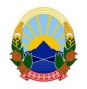 Република Македонија   И З В Р Ш И Т Е Л                                                                 	               ул.Св.Климент Охридски бр.21 А/2именуван за подрачјето     на Основниот суд    Скопје 1 и Скопје 2                              			 тел.тел. 02 3 207-207                                    		И.бр.546/2020ЈАВНА ОБЈАВА(врз основа на член 48 од Законот за извршување, Сл. Весник бр. 72 од 12.04.2016 година и чл.11 од Законот за изменување и дополнување на законот за извршување, Сл.Весник бр.233 од 20.12.2018 година)Извршителот Зоран Петрески постапувајќи по предлог на доверителот НЛБ БАНКА АД СКОПЈЕ од Скопје  со седиште на  ул.Мајка Тереза бр.1,  против должникот Друштво за производство, трговија и услуги СУПЕР-АГЕ ДООЕЛ с.Визбегово Скопје со седиште на ул.Качанички пат бб и заложниот должник Ајруловски Идриз од Скопје со живеалиште на  бул.Македонска-Косовска Бригада  5 бр.26А, заради остварување на парично побарување, на ден 10.11.2020 година ги ПОВИКУВАдолжникот Друштво за производство, трговија и услуги СУПЕР-АГЕ ДООЕЛ с.Визбегово Скопје и заложниот должник Ајруловски Идриз од Скопје да се јават во канцеларијата на извршителот на ул.Св.Климент Охридски бр.21 А/2 Скопје, заради доставување на Заклучок за усна јавна продажба (врз основа на чл.179, чл.181 и чл.182 од ЗИ) од 04.11.2020 година, заведен со И.бр.546/2020 ВО РОК ОД 1(еден) ДЕН, сметано од денот на последното објавување на ова јавно повикување во јавното гласило. СЕ ПРЕДУПРЕДУВААТ должникот Друштво за производство, трговија и услуги СУПЕР-АГЕ ДООЕЛ с.Визбегово Скопје и заложниот должник Ајруловски Идриз од Скопје дека ваквиот начин на доставување се смета за уредна достава и дека за негативните последици кои можат да настанат ги сноси самата странка. ИЗВРШИТЕЛ 								       Зоран Петрески